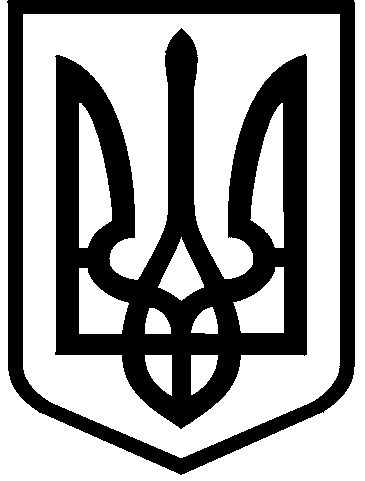 КИЇВСЬКА МІСЬКА РАДАII сесія IX скликанняРІШЕННЯ____________№_______________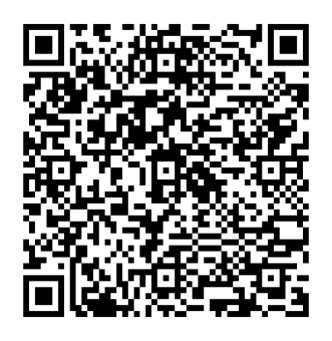 Розглянувши звернення підприємства з іноземною інвестицією «ОСТ-ВЕСТ ЕКСПРЕС» (код ЄДРПОУ: 22918017, місцезнаходження юридичної особи: 04080, вул. Вікентія Хвойки, 18/14) від 14 листопада 2023 року № 683350551 та відповідно до статей 9, 83, 93 Земельного кодексу України, Закону України «Про оренду землі», пункту 34 частини першої статті 26,  Закону України «Про місцеве самоврядування в Україні», Закону України «Про адміністративну процедуру», Київська міська радаВИРІШИЛА:Поновити підприємству з іноземною інвестицією «ОСТ-ВЕСТ ЕКСПРЕС» на 10 років договір оренди земельної ділянки від 10 лютого                     2014 року № 510 (з урахуванням договору про поновлення договору оренди земельної ділянки від 16 серпня 2019 року № 269) для обслуговування та експлуатації складського майнового комплексу на вул. Дніпроводській, 1 в Оболонському районі м. Києва (кадастровий номер 8000000000:78:255:0033; площа 2,1928 га; категорія земель – землі промисловості, транспорту, електронних комунікацій, енергетики, оборони та іншого призначення; код                виду цільового призначення – 12.08; справа № 683350551).Встановити, що:Річна орендна плата, передбачена у підпункті 4.2 пункту 4 договору оренди земельної ділянки від 10 лютого 2014 року № 510 (зі змінами), визначається на рівні мінімальних розмірів згідно з рішенням про бюджет міста Києва на відповідний рік. Інші умови договору оренди земельної ділянки від 10 лютого 2014 року № 510 (зі змінами)  підлягають приведенню у відповідність до законодавства України. Підприємству з іноземною інвестицією «ОСТ-ВЕСТ ЕКСПРЕС»: У місячний строк з дня набрання чинності цим рішенням надати до Департаменту земельних ресурсів виконавчого органу Київської міської ради (Київської міської державної адміністрації) документи, визначені законодавством України, необхідні для підготовки проєкту договору про укладення договору оренди земельної ділянки від 10 лютого 2014 року № 510              (зі змінами) на новий строк.Дотримуватися обмежень у використанні земельної ділянки, встановлених законодавством України та зареєстрованих у Державному земельному кадастрі. 4.  Дане рішення набирає чинності та вважається доведеним до відома заявника з дня його оприлюднення на офіційному вебсайті Київської міської ради.5. Контроль за виконанням цього рішення покласти на постійну комісію Київської міської ради з питань архітектури, містопланування та земельних відносин.ПОДАННЯ:Про поновлення підприємству з іноземною інвестицією                 «ОСТ-ВЕСТ ЕКСПРЕС» договору оренди земельної ділянки від 10 лютого                                   2014 року № 510 (зі змінами)  для обслуговування та експлуатації складського майнового комплексу на                      вул. Дніпроводській, 1 в Оболонському районі м. КиєваКиївський міський голова 	Віталій КЛИЧКОЗаступник голови Київської міської державної адміністраціїз питань здійснення самоврядних повноваженьПетро ОЛЕНИЧДиректор Департаменту земельних ресурсів виконавчого органу Київської міської ради(Київської міської державної адміністрації)Валентина ПЕЛИХНачальник юридичного управління Департаменту земельних ресурсіввиконавчого органу Київської міської ради(Київської міської державної адміністрації)Дмитро РАДЗІЄВСЬКИЙПОГОДЖЕНО:Постійна комісія Київської міської радиз питань архітектури, містопланування таземельних відносин Голова	Секретар			Михайло ТЕРЕНТЬЄВЮрій ФЕДОРЕНКОПостійна комісія Київської міської радиз питань транспорту, зв’язку та рекламиГоловаСекретарОлексій ОКОПНИЙІгор ГАЛАЙЧУКНачальник управління правового забезпечення діяльності Київської міської радиВалентина ПОЛОЖИШНИК